THE MICHAEL SYDDALL C OF E (VA) PRIMARY SCHOOL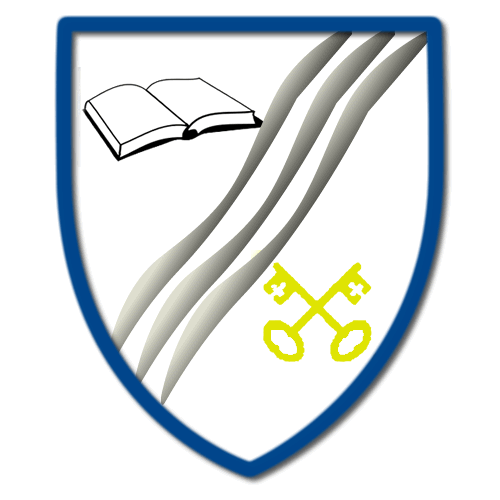 Noels Court, Mowbray Road, Catterick Village, Richmond, DL10 7LBTelephone: 01748 818485Email:  admin@michael-syddall.n-yorks.sch.ukDear Parent(s)/Carer(s)IMPORTANT - END OF SCHOOL ARRANGEMENTSSo that we can ensure the safety of all the children when they leave school at the end of the day, we ask that all parents confirm in writing the arrangements they have in place for their children at the end of school.  We are aware that sometimes these plans may change due to unforeseen circumstances and would ask that in these cases you contact the school straight away to inform us of any changes.Thank you for your cooperation 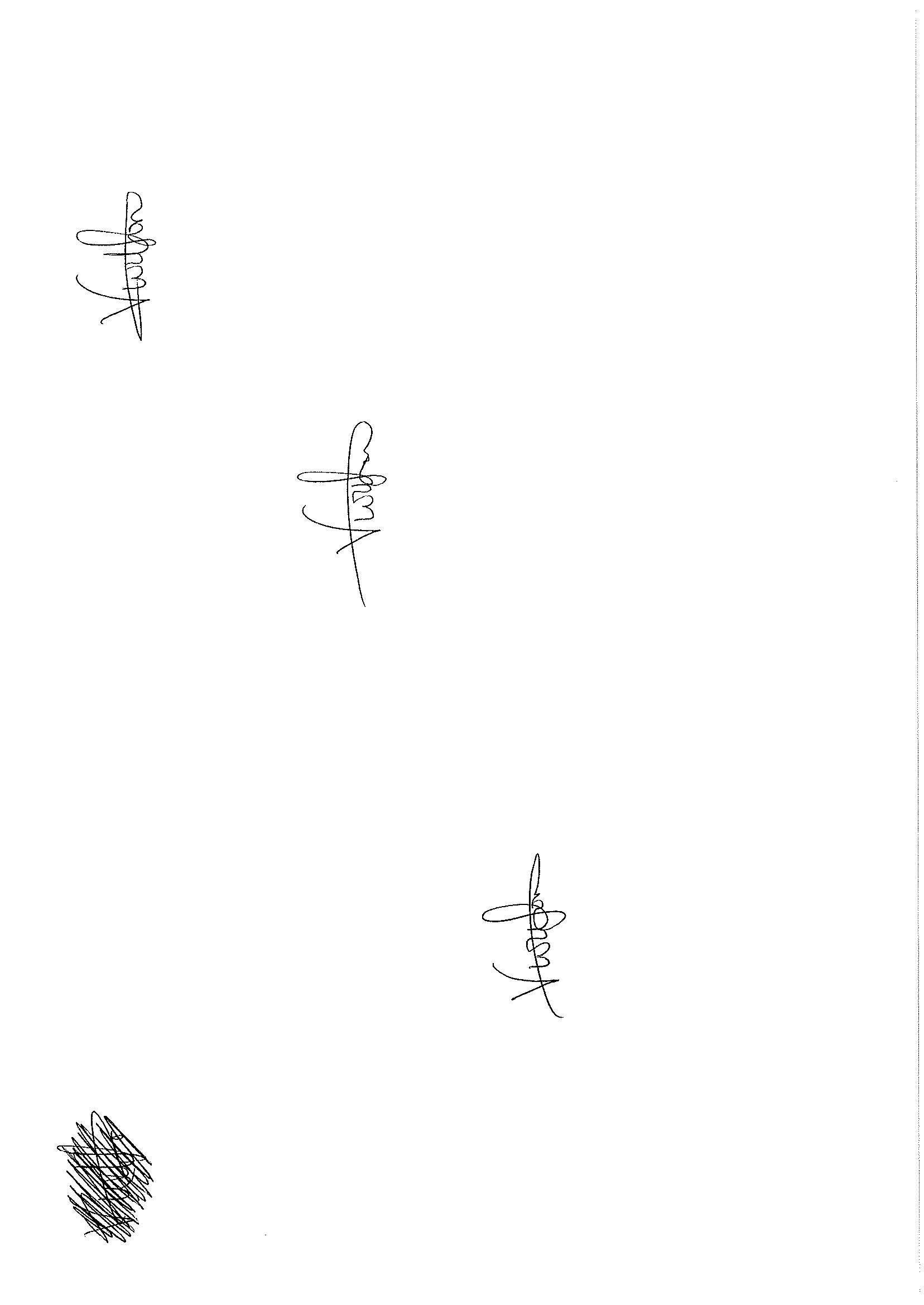 Mrs V WilfordOffice ManagerEND OF SCHOOL ARRANGEMENTSName____________________________________Class____________________________________ My child will be collected after school. The following people have permission to collect him/her:  KS2 children only (Year 3 onwards) - My child has permission to walk home from school on their own/with (delete as appropriate)Signed……………………………………………………… parent/carerNameRelationship to child